Mål for informasjon og kommunikasjon ved kriserInformasjon fra Aure kommune skal være hurtig, tydelig og samordnet. Informasjonen skal preges av ærlighet og vilje til å ta ansvar. I ettertid vil kommunen bedømmes etter hvordan krisen ble håndtert, ikke etter årsaken til krisen. Alle med et informasjonsansvar i Aure kommune må derfor følge disse hovedreglene:Gi kun verifiserbar informasjonIkke spekuler eller kom med egne synspunkterIkke diskuter skyldspørsmål – ta heller ansvar for å rydde opp – og vis omsorgIkke hold tilbake informasjon. Unngå «ingen kommentar», gi eventuelt begrunnelseIkke lyvVær obs på hvem som skal uttale segFordeling av informasjonsansvarPolitiPolitiet har ansvaret for liv / helse og etterforskning, og uttaler seg om omfanget av krisen:Årsak til ulykkenAntall skadde og døde Frigir navn Etterforskning Eventuelle straffbare forhold OrdførerOrdfører (evt. varaordfører som stedfortreder) er den som primært uttaler seg til pressen. Ordfører har fokus på kommunens innbyggere og ansatte:Viser omsorg for kommunens innbyggere og ansatteSkal berolige innbyggere og ansatte ved å vise at kommunen har kontroll og tar ansvarForteller om kommunens generelle beredskap Hva er kriseledelsens plan og hvilke tiltak er iverksatt / skal iverksettes?KommunedirektørKommunedirektør har øverste administrative ansvar for kommuneorganisasjonen, også i krisesituasjoner, og har dermed det operative ansvaret for kriseledelsenOppdaterer enhetsledere med relevant informasjon og gir instrukserHolder løpende kontakt med kommunens mannskaper (omsorgsberedskapsgruppe mv.)Informasjonsansvarlig i kriseledelsen Informasjonsansvarlig (medarbeider ved servicekontoret) sørger for informasjon internt og eksternt, etter at informasjonens innhold er avklart med ordfører og politi:Samler faktainformasjon gjennom å følge medieomtale i aviser, radio, TV og internett, lytter til / sjekker rykter, og informerer kriseledelsenSkaper allianse med media, og tilbyr bakgrunnsinformasjon i de periodene det ikke skjer noeLager tidsplan som oppdateresSørger for å oppdatere servicekontor, nettsider / sosiale media / intranett med relevant informasjon som er godkjent av ordførerSender ut godkjent informasjon via SMS (befolkningsvarsling) Rapporterer og loggfører på RAYVNBeredskapskoordinatorLoggfører alle hendelser i RAYVNSender ut godkjent informasjon via SMS (befolkningsvarsling)Er kontaktperson opp mot Statsforvalter, og forestår sluttrapport og rapportering underveis i samråd med ordførerMålgrupper og informasjonskanalerKommunikasjon interntDersom vanlig samband ikke er rammet, benyttes for intern kommunikasjon og informasjon: Interntelefon, ansattes mobiltelefoner og e-postadresserInformasjon utlagt på kommunens intranettsiderRAYVNVideresending av beredskapsvarsel fra StatsforvalterenBeredskapsvarsel fra Statsforvalteren sendt til kommunens beredskapsadresse beredskap@aure.kommune.no kan f.eks. inneholde ekstremværvarsel fra Meteorologisk institutt, atomberedskapsvarsel fra Direktoratet for strålevern og atomsikkerhet eller varsel om helsemessige forhold fra Helsedirektoratet. Slik varsling brukes når det er nødvendig at varsel kommer raskt og effektivt fram til kommunen.  I Aure kommune videresendes Statsforvalterens beredskapsvarsel automatisk til e-postadressene til:OrdførerKommunedirektørLeder Psykososialt kriseteamKommuneoverlegeBeredskapskoordinatorRAYVNI tillegg sendes SMS-beskjed fra Statsforvalteren til medlemmene i kriseledelsen. Meldingen til mobiltelefon kan enten være utfyllende, eller kun i form av beskjed om at det er utsendt en e-post som bør leses.Satellitt-telefoniAure kommune har tre satellitt-telefoner med følgende nummer og lokalisering:Kort om bruk av telefonen:SIM-kortet er på plass. Det er ikke lagt inn PIN-kode.Det ligger enkel bruksanvisning i esken. Slå på oppe på telefonen. Dra ut antennen på toppen og koble til forsterkerantennen. Det tar litt tid før telefonen finner signal. Det oppnås best ute.Ringe til annen satellitt-telefon: tast 00 først (som vist i tabellen over).Ringe til fasttelefon: på vanlig måte.Ringe til mobiltelefon: tast 0047 før mobilnummer.Loggføring av hendelser via RAYVNAll kommunikasjon, beslutninger og tiltak i forbindelse med en uønsket hendelse loggføres i RAYVN. Alternativt kan loggføring skje på papir, og føres inn i RAYVN i etterkant.Kommunikasjon med samarbeidende etaterSom utgangspunkt benyttes mobiltelefon, om ikke mobilnettet ligger nede. Alternativt benyttesSatellitt-telefoni ( om bruk av telefonen, se 3.1.2)VHS-radio (Aure brannvesen disponerer 8 stk. VHF-radioer)Nødnett for nødetateneRAYVNKommunikasjon med pressenVed en større uønsket hendelse vil mediepresset bli stort. Det er mange som vil snakke med ordfører, og det å være tilgjengelig til enhver tid kan bli en belastning for den jobben som skal gjøres i kriseledelsen. Samtidig er det viktig å få ut informasjon. Det er derfor viktig å etablere et godt samarbeid med pressen, slik at pressen føler seg ivaretatt samtidig som kriseledelsen får arbeidsro.NRK som samarbeidspartnerKriseledelsen og politiet samarbeider tett med NRK Møre og Romsdal ved større hendelser og kriser. Informasjonsansvarlig oppretter kontakt og samarbeid med NRK umiddelbart ved en krise. Radiosendinger med informasjon er til stor nytte i krisesituasjoner. Det er ordfører som primært uttaler seg til pressen.Pressekonferanse / pressemeldingBehovet for pressekonferanser vurderes løpende. I pressekonferanse får man anledning til å møte alle mediene på en gang, en rasjonell og praktisk arbeidsform for kommunikasjon for alle parter. Pressekonferanser avholdes på egnet sted.
Pressekonferansen ledes av ordføreren. Kriseledelsen trekker med de fagpersoner man
eventuelt ønsker skal supplere informasjonen. Pressekonferansen skal være kortest mulig, ca. 20 min. Fortell når, og eventuelt hvor, neste pressekonferanse finner sted. Avtal eventuelt intervjutidspunkt mellom pressekonferansene, dersom det er et ønske fra mediene.
Mellom pressekonferansene kan informasjonsansvarlig uttale seg og gi informasjon til publikum og presse om det som allerede er sagt fra kriseledelsen eller politiet, men skal ikke gi ut ny informasjon.
Pressemeldinger lages etter hver pressekonferanse og leveres ut til pressen, sendes på e-post og legges ut på kommunens intranett- / internettside. Sjekkliste for tema i pressekonferanse / pressemelding:Når krisen ble oppdaget Hvordan krisen ble oppdaget Når kriseledelsen / redningsmannskapene var på plassHvor mange mannskaper som deltarHvor omfattende krisen erOm noen er skadet / dødeHvordan utviklingen er i redningsarbeidet – om krisen er under kontrollKonsekvenserHvilke materielle verdier som står på spill, eventuelle bygninger i fare Hvem som har fått informasjon om utviklingen: innbyggere, ansatte, presse m.fl. Om helseberedskap som er varslet (om det er aktuelt) Hva som er kriseledelsens videre strategi Hvem som har ansvaret for redningsarbeidetInformasjon og varsling til befolkningenBefolkningsvarslingAure kommune har avtale med Everbridge om levering av et kartbasert verktøy for befolkningsvarsling via SMS eller oppringing til fasttelefon. Tjenesten er internettbasert og krever ingen lokal installasjon, kun en pc med nettilgang. Med dette verktøyet kan beboere eller eiere av boliger og fritidsboliger i et utvalgt geografisk område varsles om planlagt vedlikehold eller uventet avvik i levering av tjenester som vann, avløp osv. Verktøyet kan også benyttes når det i en krisesituasjon er nødvendig med rask varsling til innbyggere i hele eller i deler av kommunen.Opplysninger fra kartverket, folkeregisteret og aktuelle nummerregister blir oppdatert automatisk kontinuerlig.Kontaktperson for Everbridge i kommunen er avdelingsingeniør ved kommunalteknikk / eiendom. Andre personer med opplæring: informasjonsansvarlig og beredskapskoordinatorInformasjonsmøterInformasjonsansvarlig gir råd til kriseledelsen om behov for informasjonsmøter for publikum eller pårørende. Informasjonsmøter for pårørende og publikum skilles fra hverandre. Sted avklares etter situasjonen og hvor den har inntruffet. NRK radioRadiosendinger fra NRK Møre og Romsdal benyttes. Informasjonsansvarlig oppretter kontakt og samarbeid, men det er ordfører som primært uttaler seg til pressen.Nettsider / sosiale mediaPå kommunens intranett / internett legges det ut pressemeldinger og bakgrunnsinformasjon. Intranett / internett skal oppdateres kontinuerlig – også i perioder som det ikke skjer noen utvikling. Gjenta tidligere informasjon, fakta og presisjoner til innbyggerne. Nyheter utlagt på kommunens nettside kan også bli gjort tilgjengelig på Facebook og Instagram. Det er viktig å legge ut oppdatert og kortfattet informasjon her, ikke minst for å avkrefte rykter som ofte kan oppstå på sosiale medier.Telefon nr.:Lokalisert:100881623457698Aure sykehjem, vaktrom gruppe 2200881623457699Tustna helse- og omsorgssenter, leders kontor300881651419146Aure rådhus, servicekontoret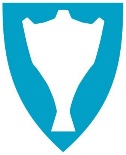 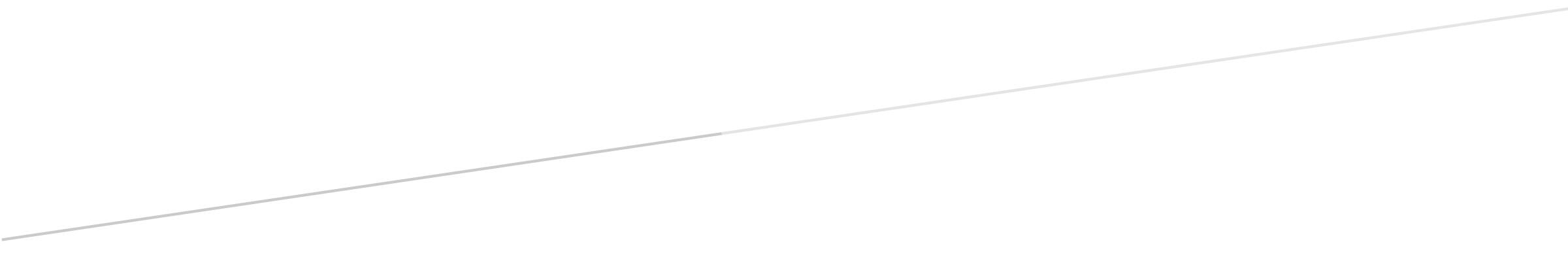 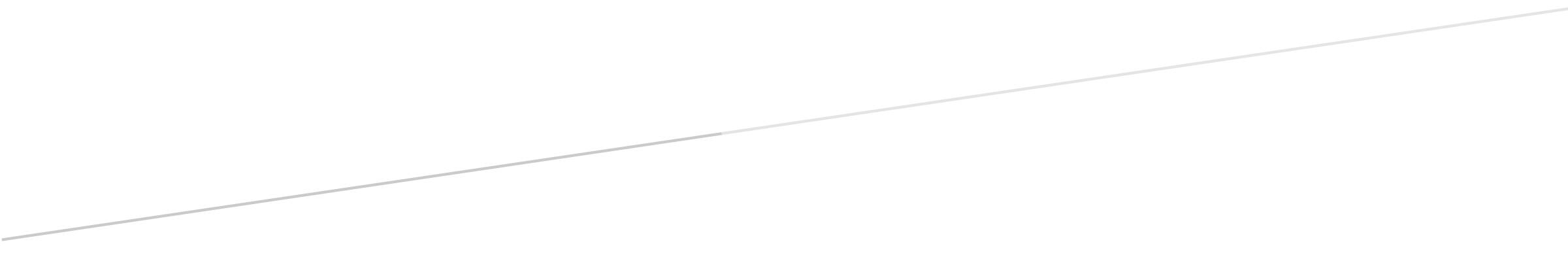 